НАКАЗПО ГАННІВСЬКІЙ ЗАГАЛЬНООСВІТНІЙ ШКОЛІ І-ІІІ СТУПЕНІВПЕТРІВСЬКОЇ РАЙОННОЇ РАДИ КІРОВОГРАДСЬКОЇ ОБЛАСТІвід 25 травня 2020 року                                                                                № 64с. ГаннівкаПро розслідування нещасного випадкуВідповідно до порядку розслідування та обліку нещасних випадків, що сталися в побуті, затвердженого Постановою Кабінету Міністрів України від 30.11.2011 року № 270 «Про затвердження порядку проведення розслідування та ведення обліку нещасних випадків в побуті» та з метою розслідування нещасного випадку, що стався в побуті з учнем 5 класу Володимирівської загальноосвітньої школи І-ІІ ступенів, філії Ганнівської загальноосвітньої школи І-ІІІ ступенів Ткачуком Сергієм та учнем 8 класу Володимирівської загальноосвітньої школи І-ІІ ступенів, філії Ганнівської загальноосвітньої школи І-ІІІ ступенів Ясинським АртемомНАКАЗУЮ:Провести комісійне розслідування нещасного випадку в побуті, що стався з учнем 5 класу Володимирівської загальноосвітньої школи І-ІІ ступенів, філії Ганнівської загальноосвітньої школи І-ІІІ ступенів Ткачуком Сергієм та учнем 8 класу Володимирівської загальноосвітньої школи І-ІІ ступенів, філії Ганнівської загальноосвітньої школи І-ІІІ ступенів Ясинським Артемом.Створити комісію по розслідуванню нещасного випадку, що трапився під час освітнього процесу у складі:МІЩЕНКО М.І., завідувач філії – голова комісії;ПОГОРЄЛА Т.М., заступник завідувача філії – член комісії;ІВАНОВА О.В., соціальний педагог – член комісії;ІЩЕНКО І.В., класний керівник 5 класу – член комісії;ЧЕЧА М.О., класний керівник 8 класу – член комісії. Вищевказаній комісії матеріали розслідування подати на затвердження протягом трьох днів.Контроль за виконанням даного наказу покласти на завідувача Володимирівської загальноосвітньої школи І-ІІ ступенів, філії Ганнівської загальноосвітньої школи І-ІІІ ступенів МІЩЕНКО М.І.Директор школи                                                                        О. КанівецьЗ наказом ознайомлені:                                                             М.МіщенкоТ.ПогорєлаО.ІвановаМ.ЧечаІ.Іщенко 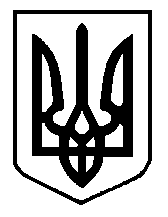 